MENUS POUVANT ETRE MODIFIES SELON ARRIVAGEJourHors d’œuvrePlat principalGarnitureFromageDessertLundi 8Chèvre chaud au mielSaucisses de ToulouseLentillesClémentineMardi 9Salade de mâcheSpaghettis BolognaiseCompote Jeudi 11Velouté de potironCuisse de pouletHaricots vertsComtéKiwi   Vendredi 12Rosette tranchéeLimande Coquillettes au fromage Tarte aux pommes et à la cannelle Lundi 15Carottes râpéesSteak hachéFritesCompote pomme d’amourMardi 16Salade au bleu et croûtonsRôti de dindonneauGratin de choux fleursYaourt bio sucréJeudi 18Salade NiçoiseCroissant au jambonSalade Yaourt bio aromatiséVendredi 19Soupe à la tomate alphabetSaumonCarottes vichyPoires   Lundi 22Betteraves rouges Rôti de porc Petits poisYaourt bio aromatiséMardi 23ConcombreBlanquette de veauRiz pilafMousse au chocolatJeudi 25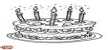 TartifletteSaladeLitchisVendredi 26Carottes râpéesCalamars à la romaineHaricots beurreGalette des roisLundi 29Crêpes au fromageRôti de veauHaricots cocoAnanasMardi 30PomelosEmincés de pouletGratin de macaroniYaourt sucré  Jeudi 31Potage St GermainPizzaSaladePomme bioVendredi 1Salade Poisson panéEpinardsGâteau au chocolat